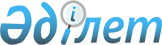 Об утверждении Правил осуществления верификации (проверки) обоснованности регистрации экспортеров в информационных системах стран ввоза товара в целях подтверждения страны происхождения товаровПриказ Министра торговли и интеграции Республики Казахстан от 25 мая 2021 года № 358-НҚ. Зарегистрирован в Министерстве юстиции Республики Казахстан 28 мая 2021 года № 22851.
      В соответствии с подпунктом 7-4) статьи 7 Закона Республики Казахстан "О регулировании торговой деятельности" ПРИКАЗЫВАЮ:
      1. Утвердить прилагаемые Правила осуществления верификации (проверки) обоснованности регистрации экспортеров в информационных системах стран ввоза товара в целях подтверждения страны происхождения товаров.
      2. Комитету технического регулирования и метрологии Министерства торговли и интеграции Республики Казахстан в установленном законодательством порядке обеспечить:
      1) государственную регистрацию настоящего приказа в Министерстве юстиции Республики Казахстан;
      2) размещение настоящего приказа на интернет-ресурсе Министерства торговли и интеграции Республики Казахстан.
      3. Контроль за исполнением настоящего приказа возложить на курирующего вице-министра торговли и интеграции Республики Казахстан.
      4. Настоящий приказ вводится в действие по истечении десяти календарных дней после дня его первого официального опубликования. Правила осуществления верификации (проверки) обоснованности регистрации экспортеров в информационных системах стран ввоза товара в целях подтверждения страны происхождения товаров  Глава 1. Общие положения
      1. Настоящие Правила осуществления верификации (проверки) обоснованности регистрации экспортеров в информационных системах стран ввоза товара в целях подтверждения страны происхождения товаров (далее – Правила) разработаны в соответствии с подпунктом 7-4) статьи 7 Закона Республики Казахстан "О регулировании торговой деятельности" и определяют порядок осуществления верификации (проверки) обоснованности регистрации экспортеров в информационных системах стран ввоза товара в целях подтверждения страны происхождения товаров.
      2. Основные понятия, используемые в настоящих Правилах:
      1) уполномоченный орган в области регулирования торговой деятельности (далее – уполномоченный орган) – центральный исполнительный орган, формирующий торговую политику и осуществляющий руководство, а также межотраслевую координацию в сфере торговой деятельности;
      2) уполномоченная организация – Национальная палата предпринимателей Республики Казахстан "Атамекен", осуществляющая регистрацию экспортеров в информационных системах стран ввоза товара в целях подтверждения страны происхождения товаров. Глава 2. Порядок осуществления верификации (проверки) обоснованности регистрации экспортеров в информационных системах стран ввоза товара в целях подтверждения страны происхождения товаров
      3. В целях подтверждения страны происхождения товаров уполномоченный орган осуществляет верификацию (проверку) обоснованности регистрации экспортеров в информационных системах стран ввоза товара в целях подтверждения страны происхождения товаров (далее – система REX).
      4. Верификация (проверка) осуществляется на основании официальных запросов, поступивших в уполномоченный орган из Королевства Норвегии, Швейцарской Конфедерации страны ввоза товара.
      5. Срок проведения верификации (проверки) не превышает 30 (тридцать) рабочих дней с момента поступления запроса в уполномоченный орган.
      6. Уполномоченный орган для проведения верификации (проверки) регистрируется в системе REX на веб-сайте Европейской комиссии.
      Доступ к веб-сайту Европейской комиссии осуществляется через персональный логин и пароль уполномоченного органа.
      7. Уполномоченный орган со дня поступления запроса обоснованности регистрации экспортера в течение 3 (трех) рабочих дней направляет запрос в уполномоченную организацию для предоставления копии заявления на получение регистрационного номера экспортера, предусмотренного Правилами регистрации экспортеров в информационных системах стран ввоза товара в целях подтверждения страны происхождения товаров, утвержденными приказом Министра торговли и интеграции Республики Казахстан от 31 марта 2021 года № 244-НҚ (зарегистрирован в Реестре государственной регистрации нормативных правовых актов за № 22437), а также копий документов в соответствии с Перечнем документов, подтверждающих происхождение товара, утвержденным приказом Заместителя Премьер-Министра Республики Казахстан – Министра индустрии и новых технологий Республики Казахстан от 8 июля 2014 года № 257 (зарегистрирован в Реестре государственной регистрации нормативных правовых актов за № 9665) (далее – документы), послужившими основаниями для регистрации экспортеров в системе REX.
      В случае подачи заявления через уполномоченного представителя экспортера, прилагается доверенность на представление интересов экспортера.
      8. Уполномоченная организация в течение 5 (пяти) рабочих дней со дня поступления запроса направляет запрашиваемые документы в уполномоченный орган.
      9. Уполномоченный орган со дня получения документов в течение 7 (семи) рабочих дней осуществляет верификацию (проверку) полноты и достоверности данных, содержащихся в документах, а так же в системе REX.
      10. По результатам верификации (проверки) уполномоченный орган в течение 7 (семи) рабочих дней, формирует заключение о верификации (проверки) обоснованности регистрации экспортеров в системе REX c указанием результатов верификации (проверки).
      В случае несоответствия экспортера условиям генеральной системы преференций, предоставляемых Королевством Норвегии, Швейцарской Конфедерации в отношении товаров, происходящих из развивающихся и наименее развитых стран, несоблюдения экспортером обязательств, взятых на себя при регистрации в системе REX и прекращения экспортером своей деятельности уполномоченный орган в течение 3 (трех) рабочих дней направляет обращение в уполномоченную организацию для отзыва регистрации экспортера в системе REX.
					© 2012. РГП на ПХВ «Институт законодательства и правовой информации Республики Казахстан» Министерства юстиции Республики Казахстан
				
      Министр торговли и интеграции 
Республики Казахстан 

Б. Сұлтанов
Утверждены приказом
Министра торговли и интеграции
Республики Казахстан
от 25 мая 2021 года № 358-НҚ